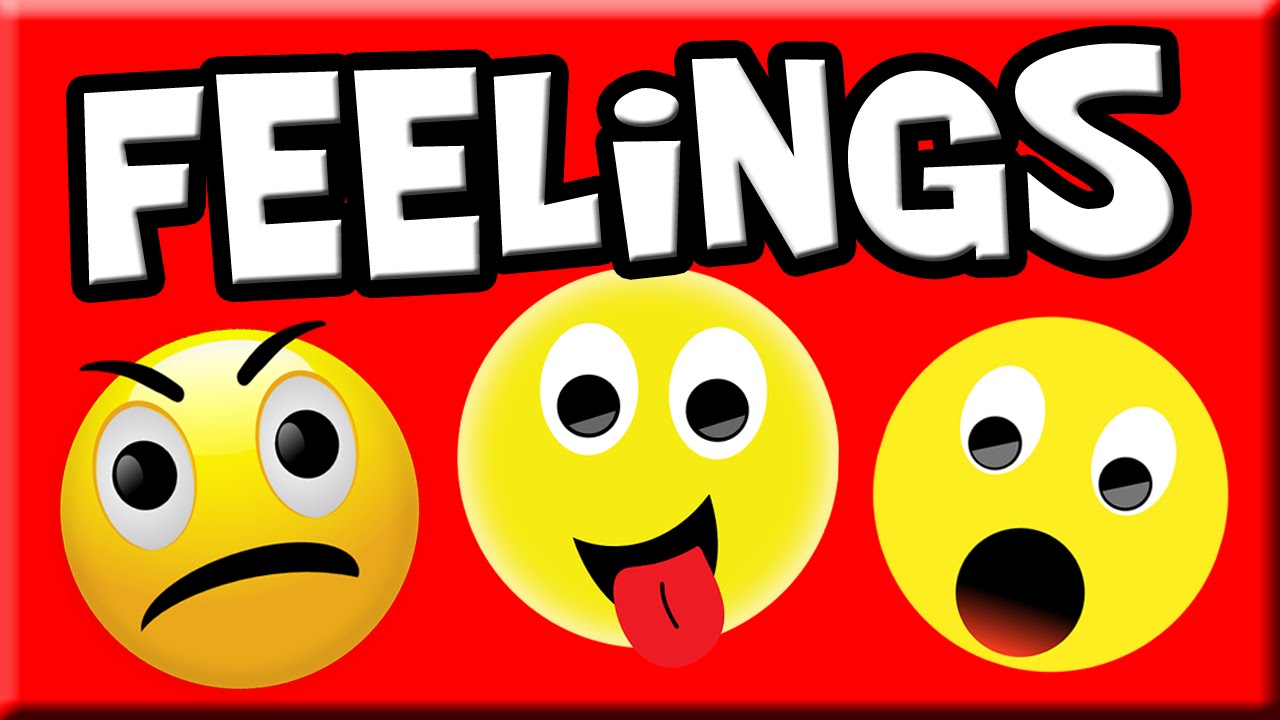 Ex 1. Look at the words and translate them into Russianhttps://quizlet.com/327933292/english-intermediate-lesson-31-feelings-flash-cards/?newEx 2. Choose the correct answer 1. Try not to hurt/upset his feelings. 2. Sarah's not very emotional, and tends to show/hide her feelings. 3. You can talk to Gary easily about your problems, he's very sympathetic/moody. 4. Be careful what you say to Susan because she's very sympathetic/sensitive. 5. You never know what Karen will be like because she's so moody/supportive. 6. Brian is the most emotional/insensitive man I know, he upsets everyone. 7. Love, anger, and fear are all emotions/moods. Ex 3. Complete the sentences with a suitable word. sensitivein a bad moodupsetsympatheticsupportivein a good moodhurt1. Caroline is very sensitive. She seems to know when someone has a problem 2. Keep away from Eiton- he's in a bad mood.3. He upset his parents because he was so rude to them.4. My children cooked all my meals when I was ill. They were very sympathetic. 5. I broke my leg and it was really painful, but my friends weren't very supportive.6. I'm in a good mood today. I think it's the fantastic weather.7. Paul tends to upset people and hurt their feelings. Ex. 4 Write synonyms for these words and phrases.1. worried		terrified (4)2. thrilled 		jealous (6)3. fed up 		amazed (5)4. scared stiff 		anxious (1)5. astonished 		miserable (3)6. envious		delighted (2)	Ex 5. Choose the correct answer1. I'm not angry. I'm just … that you didn't think you could trust me to look after your flat while you were away.a. hurtb. confusedc. restless d. helpless 2. I can never stay in the same job or place for more than five or six years. I start to get … and want a change.a. in a good mood b. restlessc. shockedd. proud 3. That's the last time I run a marathon! I'm absolutely … !a. exhaustedb. confused c. upsetd. envious 4. Looking down from the top of high buildings always made him feel very …a. proud b. frustrated c. giddyd. in a good mood5. He was very … about losing his wallet as, apart from money, it also contained his driving licence and credit cards. a. shocked b. proud c. upsetd. hurt 6. She felt very… when she first moved to Paris. Everything was so different and she didn't speak the language very wella. exhausted b. envious c. confused d. confused7. You're … today. Yes, I know. Pete's just asked me to marry him.'a. in a good moodb. in a bad moodc. hurtd. helpless 8. We were …  when we saw how dirty the bathroom was and complained to the hotel  manager.a. proud b. frustrated c. confused d. disgusted9. You're looking very … Jane. Come on, try to relax. a. in a good moodb. giddy c. tensed. helpless 10. They felt very …  as their daughter stepped on to the stage to receive her prize.a. helpless b. proudc. hurt d. envious 11. Everyone in the village was deeply … to hear that the postman had been murdered.a. shockedb. tense c. proud d. restless 12. He felt very … when his neighbour bought a new car.a. enviousb. disgustedc. frustratedd. upset13. 'Sheila's … What's wrong?' 'Oh, her car was stolen last night, so she's had to come to work by bus today'a. in a good mood b. tense c. proudd. in a bad mood14. She felt so … as she watched the child struggling in the river. There was nothing she could do. She couldn't swim.a. confused b. helplessc. disgusted d. envious 15. I feel really … I've been trying to phone the theatre all morning but, every time I do, the line's engageda. hurt b. in a bad mood c. frustratedd. shockedPDF Ex 1. Look at the words and translate them into Russianhttps://quizlet.com/327933292/english-intermediate-lesson-31-feelings-flash-cards/?newEx 2. Choose the correct answer 1. Try not to hurt/upset his feelings 2. Sarah's not very emotional, and tends to show/hide her feelings 3. You can talk to Gary easily about your problems, he's very sympathetic/moody. 4. Be careful what you say to Susan because she's very sympathetic/sensitive. 5. You never know what Karen will be like because she's so moody/supportive. 6. Brian is the most emotional/insensitive man I know, he upsets everyone. 7. Love, anger, and fear are all emotions/moods. Ex 3. Complete the sentences with a suitable word. sensitivein a bad moodupsetsympatheticsupportivein a good moodhurt1. Caroline is very … . She seems to know when someone has a problem 2. Keep away from Eiton- he's … .3. He … his parents because he was so rude to them.4. My children cooked all my meals when I was ill. They were very …. 5. I broke my leg and it was really painful, but my friends weren't very ….6. I'm … today. I think it's the fantastic weather.7. Paul tends to upset people and … their feelings. Ex. 4 Write synonyms for these words and phrases.1. worried		terrified 2. thrilled 		jealous 3. fed up 		amazed4. scared stiff 		anxious5. astonished 		miserable6. envious		delighted 		Ex 5. Choose the correct answer1. I'm not angry. I'm just … that you didn't think you could trust me to look after your flat while you were away.a. hurtb. confusedc. restless d. helpless 2. I can never stay in the same job or place for more than five or six years. I start to get … and want a change.a. in a good mood b. restlessc. shockedd. proud 3. That's the last time I run a marathon! I'm absolutely … !a. exhaustedb. confused c. upsetd. envious 4. Looking down from the top of high buildings always made him feel very …a. proud b. frustrated c. giddyd. in a good mood5. He was very … about losing his wallet as, apart from money, it also contained his driving licence and credit cards. a. shocked b. proud c. upsetd. hurt 6. She felt very… when she first moved to Paris. Everything was so different and she didn't speak the language very wella. exhausted b. envious c. confused d. confused7. You're … today. Yes, I know. Pete's just asked me to marry him.'a. in a good moodb. in a bad moodc. hurtd. helpless 8. We were …  when we saw how dirty the bathroom was and complained to the hotel  manager.a. proud b. frustrated c. confused d. disgusted9. You're looking very … Jane. Come on, try to relax. a. in a good moodb. giddy c. tensed. helpless 10. They felt very …  as their daughter stepped on to the stage to receive her prize.a. helpless b. proudc. hurt d. envious 11. Everyone in the village was deeply … to hear that the postman had been murdered.a. shockedb. tense c. proud d. restless 12. He felt very … when his neighbour bought a new car.a. enviousb. disgustedc. frustratedd. upset13. 'Sheila's … What's wrong?' 'Oh, her car was stolen last night, so she's had to come to work by bus today'a. in a good mood b. tense c. proudd. in a bad mood14. She felt so … as she watched the child struggling in the river. There was nothing she could do. She couldn't swim.a. confused b. helplessc. disgusted d. envious 15. I feel really … I've been trying to phone the theatre all morning but, every time I do, the line's engageda. hurt b. in a bad mood c. frustratedd. shocked